PONEDELJEK, 30. 3. 2020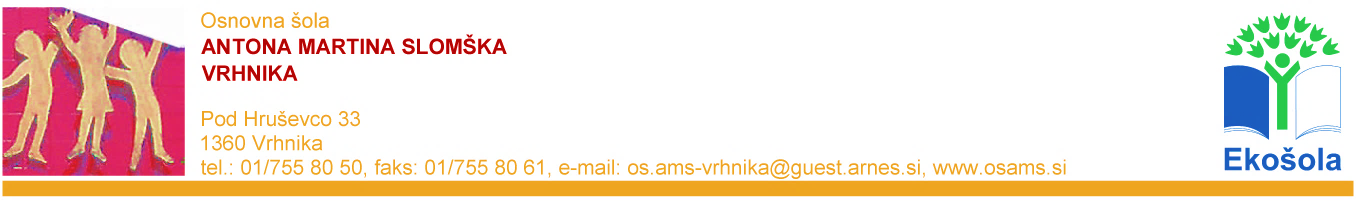 SLOVENŠČINA – UTRJEVANJE ČRKE LNA LIST NARIŠI SVOJO DLAN. NA VSAK PRST NARIŠI ČRKO, KOT KAŽE SLIKA. NA SREDINO DLANI POLOŽI ČRKO L, ZAPISANA NA MANJŠEM LISTKU. VLEČI S PRSTOM OD SREDINE DLANI PROTI PRSTOM IN ZRAVEN BERI ZLOGE. BERI TUDI OBRATNO OD PRSTOV PROTI SREDINI. PRI BRANJU TI JE LAHKO V POMOČ POSNETEK. KLIKNI DVAKRAT NA IKONO IN BO ZASLIŠAL MOJ GLAS.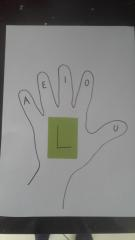 PRIPRAVI DELOVNI ZVEZEK LILI IN BINE.POIŠČI STRAN 28 IN 29. REŠI OZNAČENE NALOGE. 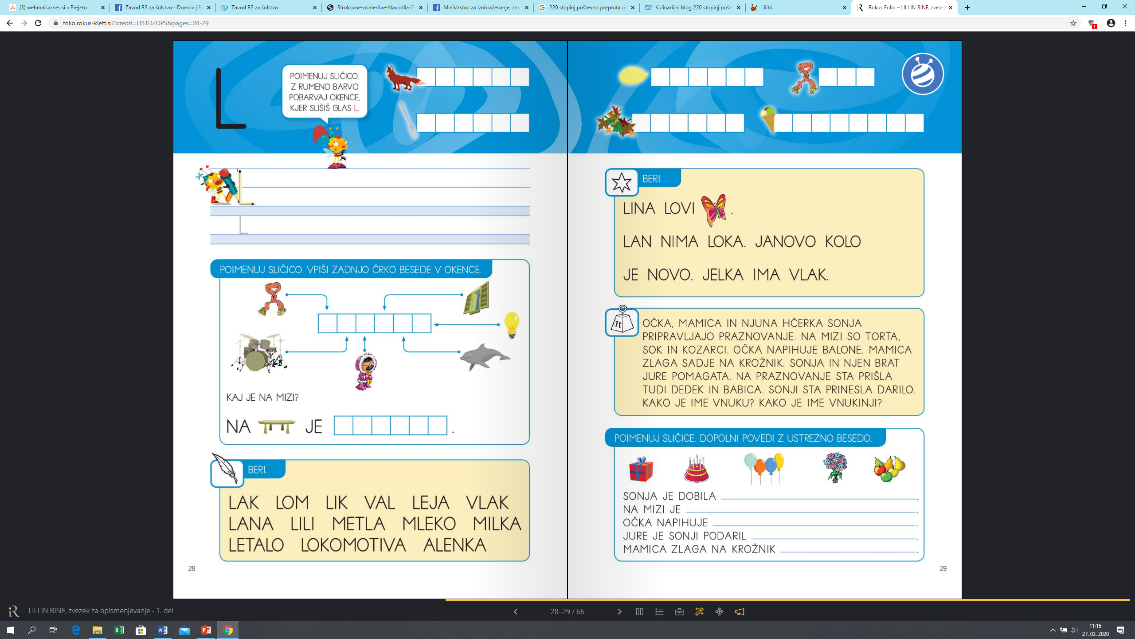 GLASNO BERI BESEDE IN POVEDI, KI SO OZNAČENE S PERESOM IN ZVEZDICO. KDOR ZMORE, LAHKO BERE TUDI BESEDILO Z UTEŽJO. PRI BRANJU S PERESOM TI JE LAHKO V POMOČ SPODNJI POSNETEK.MATEMATIKA – KRIVE IN RAVNE ČRTEPRIPRAVI MODRI DELOVNI ZVEZEK Z RAVNILOM, RAVNILO/ŠABLONO IN PUŠČICO. POIŠČI STRAN 27. PROSI STARŠE, DA TI PREBEREJO NAVODILA ZA VSE 3 NALOGE NA STRANI. DOBRO SI ZAPOMNI, KAJ MORAŠ NAREDIT. NALOGE REŠI SAMOSTOJNO.ČE IMAŠ ŠE KAJ VOLJE, LAHKO V SONČEK ZVEZEK NARIŠEŠ DEŽELO KRIVIH IN DEŽELO RAVNIH ČRT. ODPRI ZVEZEK NA NOVI STRANI. NA POLOVICI LISTA NARIŠI VODORAVNO ČRTO, DA DOBIŠ DVA PROSTORA ZA RISANJE-ENEGA ZA DEŽELO RAVNIH ČRT IN ENEGA ZA DEŽELO KRIVIH ČRT. LEPO USTVARJAJ.SPOZNAVANJE OKOLJA – OPAZOVANJE RASTLINEV PETEK SI POSEJAL SEME IN LONČEK POSTAVIL NA OKENSKO POLICO. VERJAMEVA, DA NISI POZABIL NA ZALIVANJE. NASLEDNJE TEDNE BOŠ OPAZOVAL, KAJ SE DOGAJA S SEMENOM.PRIPRAVI ZVEZEK Z URNIKOM (BREZČRTNI ZVEZEK) IN PUŠČICO. NA PRVI PRAZNI STRANI Z RDEČO BARVICO NAPIŠI NASLOV OPAZUJEM. S SVINČNIKOM STRAN RAZDELI NA 6 ENAKIH DELOV (GLEJ SLIKO). 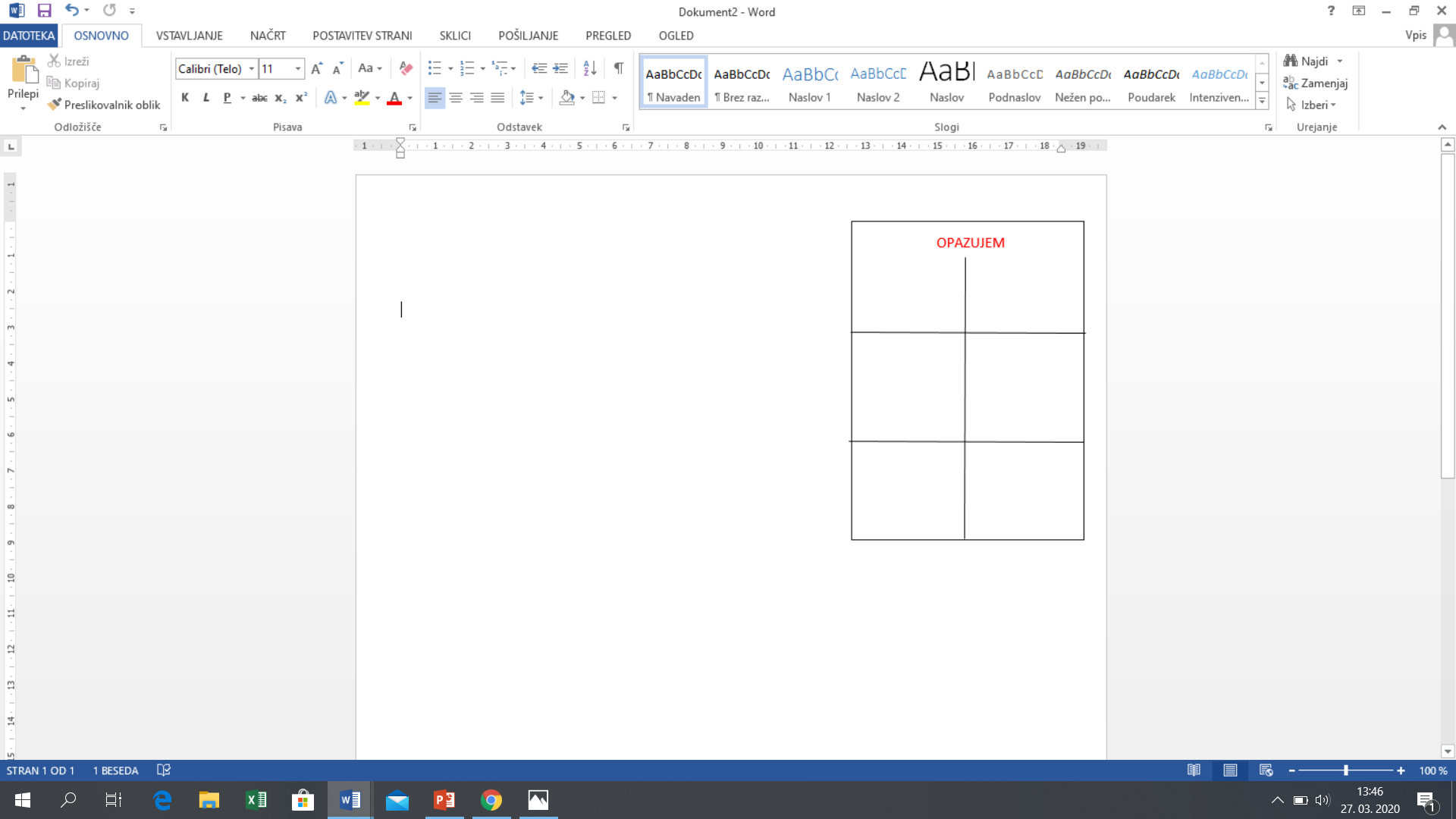 ŠPORT – KOLEBNICAOBLECI SE VREMENU PRIMERNO IN POJDI NA DVORIŠČE. MALO POTECI, SKAČI IN HOPSAJ, DA SE OGREJEŠ. ČE IMAŠ MOŽNOST, VZEMI KOLEBNICO. ČE KOLEBNICE NIMAŠ, NIČ HUDEGA. PRISKRBI SI VEJICE, KAMENČKE, DOLGO VRV. S PRIPOMOČKI OBLIKUJ RAVNO ČRTO IN JO 10-KRAT PRESKOČI. PRI TEM GLASNO ŠTEJ. OBLIKUJE ŠE KRIVO ČRTO IN PREVIDNO HODI PO NJEJ. OBLIKUJ ČIM VEČ RAZLIČNIH ČRT S PRPOMOČKI, KI JIH IMAŠ. ČRTE PRESKAKUJ, HODI PO NJIH PO PRSTIH, SKAČI PO ČRTAH …UŽIVAJ V OBLIKOVANJU RAZLIČNIH KRIVIH IN RAVNIH ČRT TER GIBANJU OB NJIH. KDOR IMA KOLEBNICO, NAJ JO VSAJ 10-KRAT PRESKOČI PREDEN JO POSPRAVI. UPAM, DA STE ŠE VSI ZDRAVI IN ČIM BOLJŠE VOLJE.UČITELJICA URŠKA IN UČITELJ LOVRO